                 ПроектД. Ющука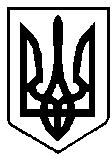 ВАРАСЬКА МІСЬКА РАДАВосьме  скликання( __________ сесія) Р І Ш Е Н Н Я14 травня 2022 року			     	                      № 2057-ПРР-VIII-4310Про внесення змін до Комплексної програми
благоустрою та розвитку комунального
господарства Вараської міської територіальної громади на 2021-2025 роки № 4310-ПР-01, затвердженої рішення Вараської міської
ради від 15.12.2020 №41З метою підвищення контролю за роботою комунального транспорту та покращення якості послуг, що надаються комунальними підприємствами, для впровадження супутникового моніторингу комунального автотранспорту,    керуючись пунктом 22 частини першої статті 26 Закону України «Про місцеве самоврядування в Україні», за погодженням з постійними комісіями Вараської міської ради, Вараська міська рада
В И Р І Ш И Л А :Внести зміни до Комплексної програми благоустрою та розвитку комунального господарства Вараської міської територіальної громади на 2021-2025 роки (далі – Програма), затвердженої рішення Вараської міської ради від 15.12.2020 №41, виклавши її в новій редакції № 4310-ПР-01 (додається).Департаменту житлово - комунального господарства, майна  та будівництва  виконавчого комітету Вараської міської ради щороку у березні місяці інформувати міську раду про хід виконання Програми.Визнати такими що втратило чинність рішення Вараської міської ради від 18.05.2022  №1408-РР-VⅠⅠⅠ «Про внесення змін до Комплексної програми благоустрою та розвитку комунального господарства Вараської міської територіальної громади на 2021-2025 роки № 4310-ПР-01, затвердженої рішення Вараської міської ради від 15.12.2020 №41».Контроль за виконанням рішення покласти на заступника міського голови з питань діяльності виконавчих органів ради Ігоря ВОСКОБОЙНИКА та постійну комісію Вараської міської ради з питань комунального майна, житлової політики, інфраструктури та благоустрою.Міський голова                                                  Олександр   МЕНЗУЛ 